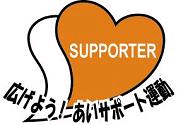 広島県障害者支援課　行（FAX 082－223－3611）「あいサポート運動」に係る出前講座　申込書手話通訳等の配慮が必要な場合等は，「その他の希望事項」欄に記入してください。団 体 名担 当 課担当者名住　所〒電　話（　　　　　）　　　　―ＦＡＸ（　　　　　）　　　　―出前講座の実施希望日第1希望　令和　　年　　月　　日（　　　）第2希望　令和　　年　　月　　日（　　　）第3希望　令和　　年　　月　　日（　　　）（　　　　　年　　　　月頃）受講予定人数  人講座の希望時間（標準は，９０分ですが，短縮することも可能です。）分その他の希望事項